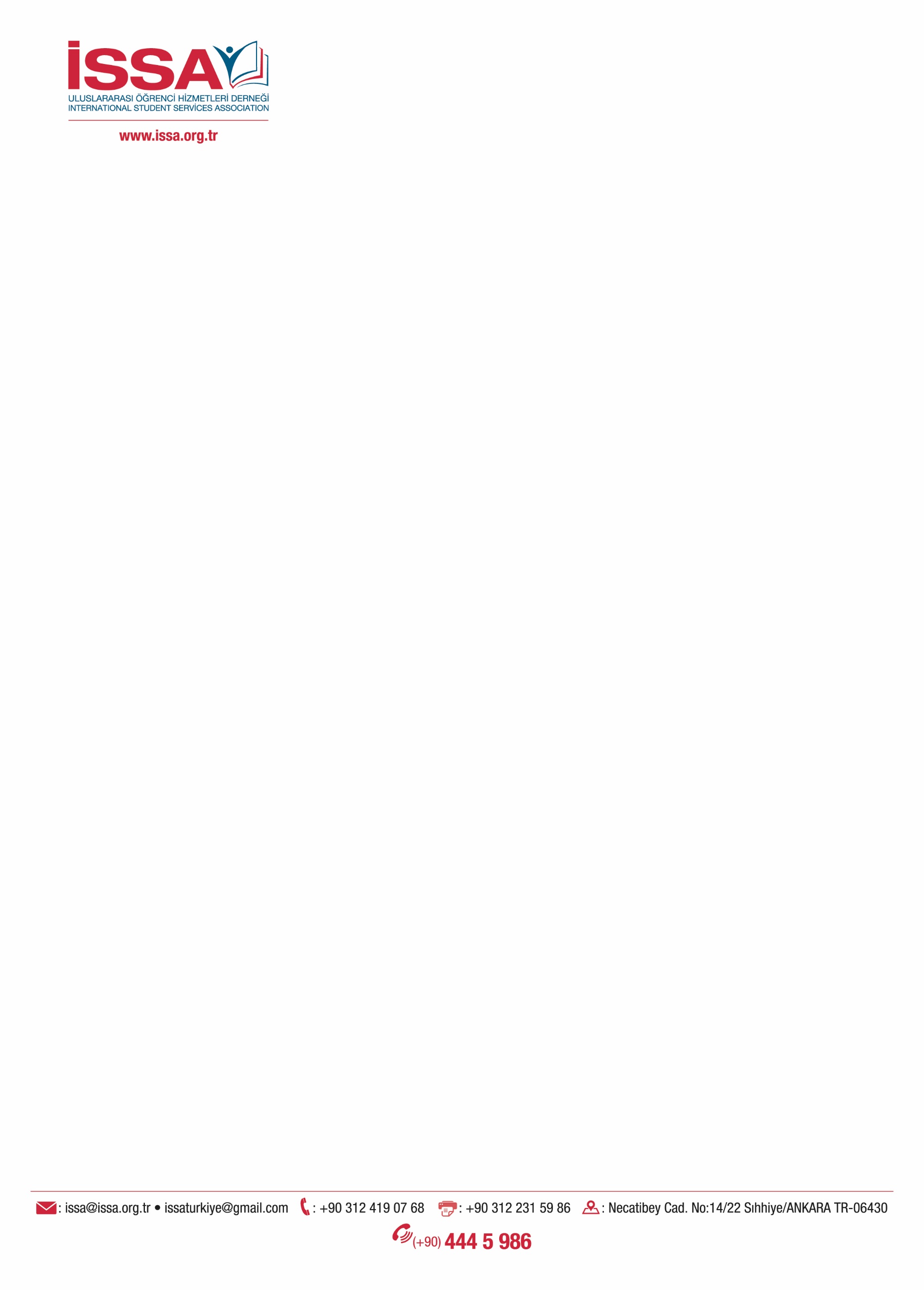 ALMANYA'DA ISSA-TÜRK ÜNİVERSİTELERİ TANITIM GÜNLERİ( 26-30ARALIK 2018 DUİSBURG KİTAP FUARINDA)Dernek olarak 26-30 Aralık 2018 tarihinde Almanya'da Türk Üniversiteleri Tanıtım Fuarı düzenleyeceğiz. Bu program Ekonomi Bakanlığı’nın onaylı listesinde yer almakta olup %70 oranında desteklenmektedir. Almanya'da üç milyonu aşkın vatandaşımız yaşamakta ve çok sayıda üniversite okuyacak gencimiz vardır. Bu gençlerimiz Almanya'da istediği her bölümde okuyamamaktadır. Bunun yanı sıra son yıllarda artan sosyo-kültürel zorluklarla karşılaştıkları için anavatanda eğitim görme istekleri artmıştır. Ayrıca 2017 yılı sonu itibariyle Almanya'dan gelip Türkiye'de okuyan öğrenci sayısı 2500’lere yaklaşmış ve her gün bu sayı artmaktadır. ERASMUS programı kapsamında da Türkiye'ye gelecek çok sayıda Türk ve Alman öğrenci vardır.PROGRAMIMIZ DUİSBURG  KİTAP VE KÜLTÜR FUARI İÇİNDEDİR19.ASTEC KİTAP VE KÜLTÜR FUARI onsekiz yıldan beri Almanya nın en büyük kitap ve kültür fuarı olup, Noel tatili boyunca 10 gün devam etmektedir.Her gün binlerce kişinin ziyaret ettiği söz konusu Fuar, Noel tatili süresince  bölgenin Türklere panayır alanı gibi hizmet vermektedir detaylı bilgi ektedir ve www.astecgmbh.eu adresinden edinilebilir. Bu etkinlik 10 sürecek olup bizim fuarımız sadece 3 gün devam edecektir Diğer günlerde de tanıtım yapmak isteyen Üniversitelerimiz için  genel stant alanımız açık kalacaktır. Ancak  biz 30 Aralıkta geri döneceğiz konaklama ve transfer vb hizmetleri bizzat kendileri çözümleyecektirler. Detaylar için bizi arayabilirsiniz. ÇEKİLİŞTE SÜPRİZ HEDİYELER OLACAK Almanya’da yaşayan ve Fuarımızı ziyaret eden gençlere yönelik anketler düzenleyeceğiz. Çekiliş sonunda 3 kişiye hediye verilecektir. Çekilişlerde fuara katılan üniversitelerden herhangi birisine 2019 yılı içinde kayıt olmak şartı ile derneğimiz tarafından 3 kişiye BURS verilecektir. Ayrıca fuar süresince fuar alanında  katılımcılara yönelik çay ,kafe ve pasta ikramlarımız  olacaktır. KATILIM BEDELİNE DÂHİL OLAN HİZMETLER ( 3.500 EURO)1- Sergi salonunda 12 m2’lik alan,  bir masa, dört sandalye, stant ve  roll-up tasarımı                                .         Fuaye alanına stantların hazırlanması ,  kurulumu ve temizliği ,2- İki kişilik Fuar katılım bedeli ve havaalanı transferleri ( Düssseldorf Havaalanı)3- İki kişilik katılımcıya ilk gün tanışma toplantısında bir akşam yemeği  ikramımızdır.4-Fuar süresince  çay ,kafe  ve pasta ikramlarımız olacaktır. Etkinliğimiz Ekonomi Bakanlığınca desteklenen fuarlar listesinde yer almaktadır. Tüm bu etkinlikler için katılım bedeli 3.500 Euro olup Ekonomi Bakanlığı %70 oranında desteklemektedir. Ayrıca kurumda çalışanlardan maksimum iki kişinin uçak masrafları %70 oranında desteklenmektedir. Konaklama ve uçak ücreti paket dışında olup her katılımcı kendisi organize edebilir. İsteyen katılımcılara Acentamız tarafından konaklama hizmeti bedeli karşılığında  ayrıca karşılanacaktır. Bir kişi için dört gecelik kahvaltı dahil single  konaklama   400 Euro dur. Ayrıca her kurumdan iki kişiden fazla katılım olur ise ilave her kişi için ayrıca 150 Euro katılım bedeli tahsil edilecektir. Kayıtlarımız 1 Aralık 2018 tarihinde bitecektir. ISSA-TÜRK ÜNİVERSİTELERİ TANITIM GÜNLERİ PROGRAMI26 ARALIK 2018  (ÇARŞAMBA)   11.45		Atatürk Havaalanından Düsseldorf’a Uçuş THY / TK  1525 13.10             	Düsseldorf Havaalanına Varış15.00             	Otele Giriş (DUİSBURG...........................  Otel)18.00-20.00  	Akşam Tanışma Yemeği  27 ARALIK 2018  (PERŞEMBE)  10.00-17.00 	Türk Üniversiteleri Tanıtım Fuarı 17.00-           	Serbest Zaman28 ARALIK 2018 (CUMA)10.00-17.00 	Türk Üniversiteleri Tanıtım Fuarı 17.00-           	Serbest Zaman29 ARALIK 2018 (CUMARTESİ)10.00-16.00 	Türk Üniversiteleri Tanıtım Fuarı 17.00-           	Fuar kapanış ve çekiliş sonra  Serbest Zaman30  ARALIK 2018 (PAZAR)09:00                Otelden çıkış  ve Kısa şehir turu 12:00                Düsseldorf  havaalanına varış	14 05              	İstanbul’a Uçuş THY / TK 1524  ( İstanbul Atatürk Havaalanına Varış  saati 19:20)KONAKLAMA OTEL: ................................ DUİSBURG FUAR ALANI : ASTEC KİTAP VE KÜLTÜR FUARI  İÇİNDEDİR (MESSE -NIEDERRHEIN)ADRES : An der Rheinberger Heide 5,  D-47495 Rheinberg /  AlmanyaNot : Fuar alanı  Düsseldorf  havalanına 50 km , Duisburg’ a 28 km  olup  Metro hattı üzerindedir. İLETİŞİM:Dr. Dursun AYDIN   ( ISSA- TURKEY-Başkanı)Tel: +90 532 417 74 98    +90 312 419 07 68    	E-posta: baskan@issa.org.trMustafa ESER  (Tanıtım Sorumlusu )Tel: +90 541 932 36 59 / +90 312 419 07 68 E Posta: proje@issa.org.trŞaban MALKOÇ (Almanya Proje Sorumlusu) 	Tel: +49 1749392055	E-posta: almanya@issa.org.tr